 INVOICE INVOICE INVOICE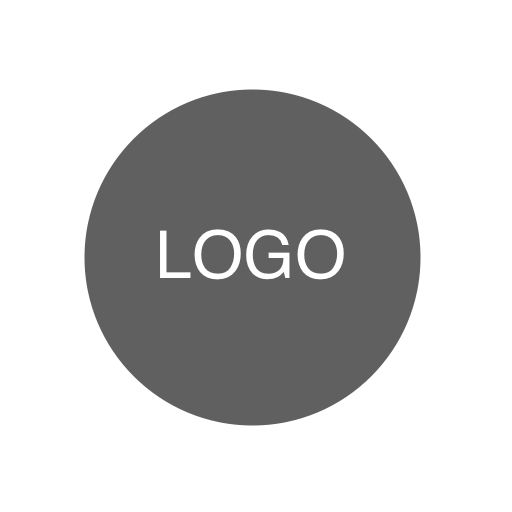 <Your Company Name><Your Company Name>DATE<123 Street Address><123 Street Address><City, State, Zip/Post Code><City, State, Zip/Post Code>INVOICE NO.<Phone Number><Phone Number><Email Address><Email Address><Payment terms (due on receipt, due in X days)><Payment terms (due on receipt, due in X days)>BILL TOBILL TOPROJECT DETAILSPROJECT DETAILS<Contact Name><Contact Name><Project Name / Dept><Project Name / Dept><Client Company Name><Client Company Name><Project Description><Project Description><Project Description><Address><Address><Address><Address><Address><Address><Phone><Phone><Phone><Phone><Phone><Phone><Email><Email>DATEDESCRIPTIONDESCRIPTIONDESCRIPTIONDESCRIPTIONHOURS0:000:000:000:000:000:000:000:000:000:000:00TOTAL HOURS0.00HOURLY RATE$0.00DISCOUNT$0.00TOTAL PRE-TAX$0.00TAX RATE0.00%TOTAL TAX$0.00Balance Due $-   Terms & Instructions<Add payment instructions here, e.g: bank, paypal...><Add payment instructions here, e.g: bank, paypal...><Add payment instructions here, e.g: bank, paypal...><Add payment instructions here, e.g: bank, paypal...><Add payment instructions here, e.g: bank, paypal...><Add terms here, e.g: warranty, returns policy...><Add terms here, e.g: warranty, returns policy...><Add terms here, e.g: warranty, returns policy...><Add terms here, e.g: warranty, returns policy...><Add terms here, e.g: warranty, returns policy...>